NÁRODNÁ RADA SLOVENSKEJ REPUBLIKY	VIII. volebné obdobieČíslo: CRD-484/2022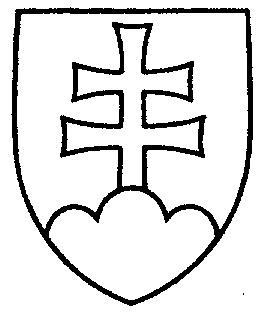 1304UZNESENIENÁRODNEJ RADY SLOVENSKEJ REPUBLIKYzo 16. marca 2022k vládnemu návrhu zákona, ktorým sa mení a dopĺňa zákon č. 371/2014 Z. z. o riešení krízových situácií na finančnom trhu a o zmene a doplnení niektorých zákonov v znení neskorších predpisov a ktorým sa menia a dopĺňajú niektoré zákony (tlač 897) – prvé čítanie	Národná rada Slovenskej republikyr o z h o d l a,  ž eprerokuje uvedený vládny návrh zákona v druhom čítaní;p r i d e ľ u j etento vládny návrh zákona na prerokovanieÚstavnoprávnemu výboru Národnej rady Slovenskej republiky  aVýboru Národnej rady Slovenskej republiky pre financie a rozpočet;u r č u j eako gestorský Výbor Národnej rady Slovenskej republiky pre financie a rozpočet a lehotu na jeho prerokovanie v druhom čítaní vo výbore do 30 dní a v gestorskom výbore do 32 dní odo dňa jeho pridelenia.    Boris  K o l l á r   v. r.    predsedaNárodnej rady Slovenskej republikyOverovatelia:Peter  V o n s   v. r. Eduard  K o č i š   v. r.